PROPOSAL FOR IMPROVING FOOD LICENSING FOR INNOVATIVE ENTREPRENEURSEconomic upheavals and opportunities inspired by the local food movement have led unprecedented numbers of Minnesotans to start food businesses. 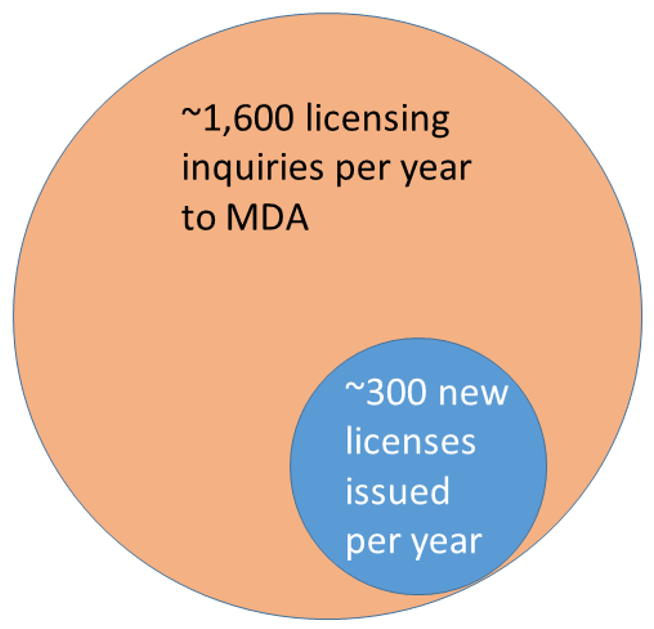 SOLUTION: A SMOOTHER, MORE CONSISTENT REGULATORY PROCESSA new MDA “Food Business Innovation Coordinator” position backed up by a team of experts would create a brighter path to licensing of innovative business models, providing both consistent regulatory interpretation and timely decision-making. One FTE for Food Business Innovation housed at MDA 0.5 FTE = Coordinator0.5 FTE = MDA regulatory specialists 
SALT:  Solution Advisory Licensing TeamRegulatory specialists from MDA and MDHVolunteer participants:Experienced food business entrepreneursRepresentatives of economic development agencies/DEEDFood system advocatesThe SALT Team will serve the innovative food entrepreneur while protecting food safety.The Solutions Advisory Licensing Team would:Have authority to issue definitive interpretations of statute and ruleConvey decisions back to MDA and MDH staff trainers and field-level staff for implementation in the field.This proposal supported by:
Minnesota Farmers’ Market Association				Renewing the Countrysideinfo@mfma.org // (320) 250-5087				info@rtc.org
2010 to 2016:      74% in number of food business licenses issued. 
Mostly:  
* retail food handler 
* food manufacturer license types used by 
small and mid-size food entrepreneursSource: MN Department of Agriculture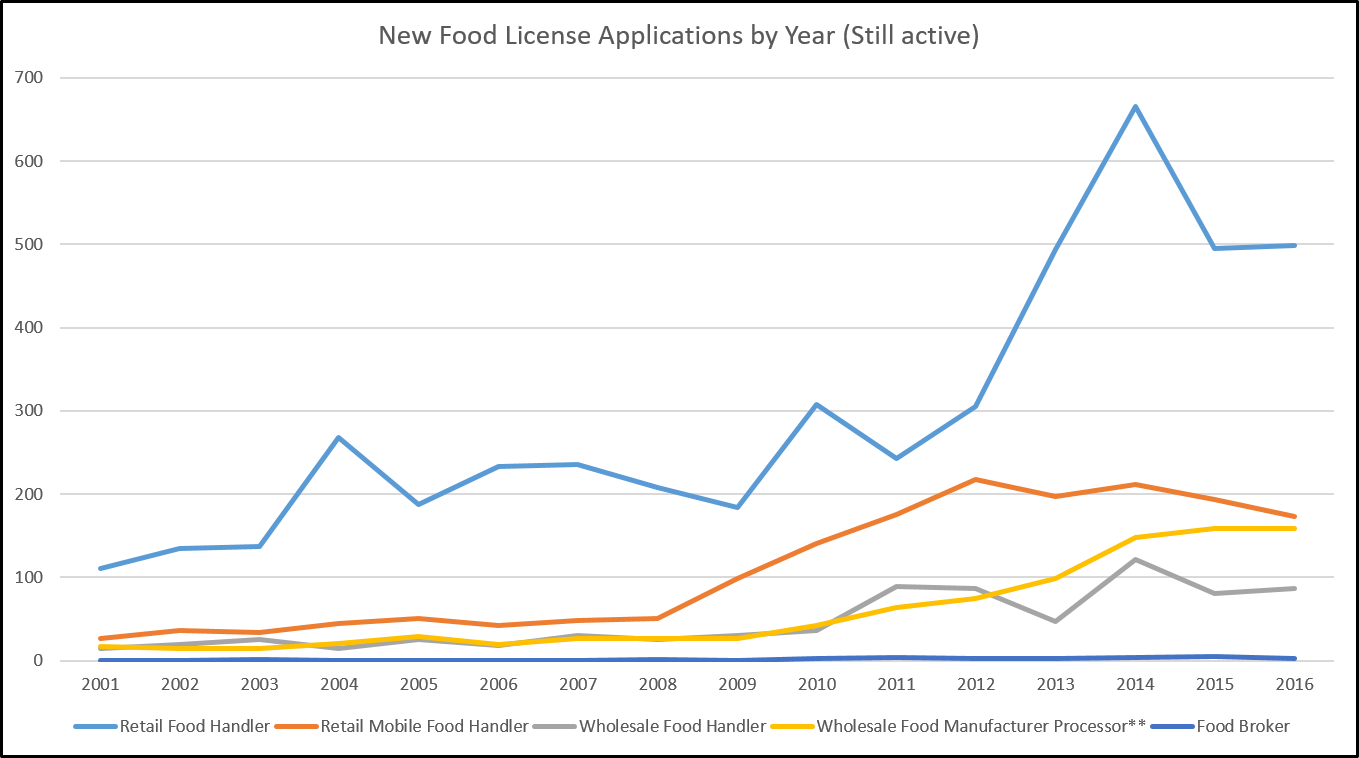 Why some would-be food entrepreneurs give up:Source: Food Enterprise Experiences Survey, Feb. 2017Some innovative enterprises become tangled in unclear regulatory language.Wabasha Farmers’ Market took: 

18 months+ 
involvement of farm groups 
+meeting with MDA staff
to achieve licensing for innovative local produce distribution enterprise.Source: Wabasha Farmers’ Market case study, June 2016Delays are especially costly to small businesses.
How long until a food entrepreneur could proceed?


Source: Food Enterprise Experiences Survey, Feb. 2017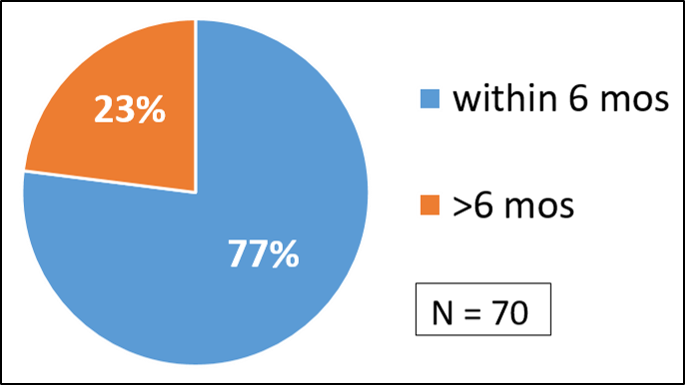 